ΠΕΝΤΑΜΕΛΗΣ ΚΕΝΤΡΙΚΗ ΕΦΟΡΕΥΤΙΚΗ ΕΠΙΤΡΟΠΗ ΓΙΑ ΤΗΝ ΑΝΑΔΕΙΞΗ ΚΟΣΜΗΤΟΡΑ ΤΗΣ ΣΧΟΛΗΣ ΤΕΧΝΟΛΟΓΙΚΩΝ ΕΦΑΡΜΟΓΩΝ ΤΟΥ Τ.Ε.Ι. ΚΕΝΤΡΙΚΗΣ ΜΑΚΕΔΟΝΙΑΣ					Σέρρες 18-12-2017Αριθμ. πρωτ.: -301-ΠΡΟΣ:α) το σύνολο των μελών Δ.Ε.Π. της Σχολής Τεχνολογικών Εφαρμογών (πρώτη ομάδα εκλεκτόρων) καιβ) το σύνολο των μελών Ε.ΔΙ.Π. & Ε.Τ.Ε.Π. της Σχολής Τεχνολογικών Εφαρμογών (δεύτερη ομάδα εκλεκτόρων),για την ανάδειξη Κοσμήτορα της Σχολής Τεχνολογικών Εφαρμογών του Τ.Ε.Ι. Κεντρικής ΜακεδονίαςΚΟΙΝ.:α) Πρύτανη του Τ.Ε.Ι. Κεντρικής Μακεδονίαςβ) Υποψήφιο για το αξίωμα του Κοσμήτορα Παπατσώρη Αναστάσιο, Καθηγητή του Τμήματος Μηχανικών Πληροφορικής Τ.Ε.ΘΕΜΑ: «Ανακήρυξη υποψηφίων για το αξίωμα του Κοσμήτορα της Σχολής Τεχνολογικών Εφαρμογών του Τ.Ε.Ι. Κεντρικής Μακεδονίας».Η πενταμελής Κεντρική Εφορευτική Επιτροπή για την ανάδειξη Κοσμήτορα της Σχολής Τεχνολογικών Εφαρμογών του Τ.Ε.Ι. Κεντρικής Μακεδονίας, έχοντας υπόψη:Τις διατάξεις των άρθρων 1 «Διάρθρωση της Ανώτατης Εκπαίδευσης – Νομική μορφή των Α.Ε.Ι.», 2 «Ορισμοί (ΜΕΡΟΣ ΠΡΩΤΟ – ΚΕΦ. Α΄), 19 «Κοσμήτορας» (ΜΕΡΟΣ ΠΡΩΤΟ – ΚΕΦ. Δ΄) και των παρ. 2 και 11 του άρθρου 84 «Τελικές και μεταβατικές διατάξεις Κεφαλαίων Α΄ έως Ε΄» του Ν.4485/2017 (ΦΕΚ Α΄114) «Οργάνωση και λειτουργία της Ανώτατης Εκπαίδευσης, ρυθμίσεις για την έρευνα και άλλες διατάξεις».Τις διατάξεις του άρθρου 24 «Ασυμβίβαστα – Αναστολή καθηκόντων» του Ν.4009/2011 (ΦΕΚ Α΄ 195) «Δομή, λειτουργία, διασφάλιση της ποιότητας των σπουδών και διεθνοποίηση των ανωτάτων εκπαιδευτικών ιδρυμάτων», όπως τροποποιήθηκε με τις διατάξεις της παρ. 9, 10 και 24 του άρθρου 34 του Ν.4115/2013 (ΦΕΚ Α΄ 24) της παρ. 1 και 5 του άρθρου 28 του Ν. 4386/2016 (ΦΕΚ Α΄ 83) της παρ. 11 του άρθρου 82 του Ν. 4485/2017 (ΦΕΚ Α΄ 114) της περ. β του άρθρου 88 του Ν.4485/2017 (ΦΕΚ Α΄ 114), με την οποία καταργούνται το δεύτερο και τρίτο εδάφιο της παρ. 2 του άρθρου 24.Την αρ. πρωτ. 144363/Ζ1/1.9.2017 Εγκύκλιο του Υπουργείου Παιδείας, Έρευνας και Θρησκευμάτων με θέμα «Ζητήματα οργάνων διοίκησης των Α.Ε.Ι., μετά τη δημοσίευση του Ν.4485/2017 (Α΄ 114)».Την αριθμ. 153348/Ζ1/17 (ΦΕΚ 3255 Β/15.9.2017, ΑΔΑ: 6ΓΨ4653ΠΣ-7ΑΨ) Υπουργική Απόφαση «Τρόπος διεξαγωγής των εκλογικών διαδικασιών για την ανάδειξη των μονοπρόσωπων οργάνων των Α.Ε.Ι. και διαδικασία ορισμού και ανάδειξης εκπροσώπων των μελών Ε.Ε.Π., Ε.ΔΙ.Π. και Ε.Τ.Ε.Π., των διοικητικών υπαλλήλων και των φοιτητών στα συλλογικά όργανα των Α.Ε.Ι. κατά την πρώτη εφαρμογή του Ν.4485/2017 (Α΄ 114).Την αριθμ. 163204/Ζ1/29.9.2017 (ΑΔΑ: ΨΙΜΖ4653ΠΣ-0Ρ2) εγκύκλιο του Υπουργού Παιδείας, Έρευνας και Θρησκευμάτων, με θέμα: «Εφαρμογή των διατάξεων του Ν.4485/2017 (Α΄ 114) για θέματα μεταπτυχιακών σπουδών και εκπόνησης διδακτορικών διατριβών – Λοιπά θέματα» και ειδικότερα την παρ. 8 αυτής.Την αριθμ.2709/10-07-2014 (ΦΕΚ 437/Υ.Ο.Δ.Δ.΄/22-07-2014, (ΑΔΑ: 6ΙΜΛ469143-Ψ8Π) Πράξη διορισμού του Δαυΐδ Κωνσταντίνου στη θέση του Διευθυντή της Σχολής Τεχνολογικών Εφαρμογών του Τ.Ε.Ι. Κεντρικής Μακεδονίας, με θητεία από 01-09-2014 έως 31-08-2018 καθώς και την αριθμ.πρωτ. 4475/04-12-2017 παραίτησή του από τη θέση αυτή λόγω εκλογής του σε θέση Αντιπρύτανη του Ιδρύματος. Την αριθμ. πρωτ.212825/Ζ1/05-12-2017 (ΑΔΑ: 60ΙΝ4653ΠΣ-ΗΞΟ) εγκύκλιο του Υπουργείου Παιδείας, Έρευνας και Θρησκευμάτων με θέμα «Διευκρινίσεις σχετικά με την εφαρμογή των διατάξεων του άρθρου 19 του Ν.4485/2017 (Α΄ 114)».Την αριθμ. πρωτ. 4526/07-12-2017 (ΑΔΑ: 7ΧΑΛ469143-ΚΔ4) Προκήρυξη εκλογών για την ανάδειξη του Κοσμήτορα της Σχολής Τεχνολογικών Εφαρμογών του Τ.Ε.Ι. Κεντρικής Μακεδονίας (Θητεία 29-12-2017 έως 28-12-2020).Την αριθμ. πρωτ. 294/14-12-2017 (ΑΔΑ: 63ΩΥ469143-ΑΓ2) Απόφαση  ορισμού πενταμελούς Κεντρικής Εφορευτικής Επιτροπής για τις εκλογές ανάδειξης του Κοσμήτορα της Σχολής Τεχνολογικών Εφαρμογών του Τ.Ε.Ι. Κεντρικής Μακεδονίας,Την αριθμ. πρωτ. 291/12-12-2017 αίτηση υποψηφιότητας του Παπατσώρη Αναστασίου, Καθηγητή του Τμήματος Μηχανικών Πληροφορικής Τ.Ε., που υποβλήθηκε στη Γραμματεία της Σχολής, για το αξίωμα του Κοσμήτορα της Σχολής Τεχνολογικών Εφαρμογών και τα συνημμένα υποβληθέντα στοιχεία αυτής,εξέτασε την αίτηση του ενδιαφερομένου ως προς την εκλογιμότητα και διαπίστωσε ότι ο εν λόγω υποψήφιος πληροί τις προϋποθέσεις του νόμου.Κατόπιν τούτου,ανακηρύσσει ως υποψήφιογια το αξίωμα του Κοσμήτορα της Σχολής Τεχνολογικών Εφαρμογών του Τ.Ε.Ι. Κεντρικής Μακεδονίας τον Παπατσώρη Αναστάσιο, Καθηγητή του Τμήματος Μηχανικών Πληροφορικής Τ.Ε. της Σχολής Τεχνολογικών Εφαρμογών.Η παρούσα απόφαση να αναρτηθεί στον ιστότοπο του Τ.Ε.Ι. Κεντρικής Μακεδονίας.Ο Πρόεδρος της πενταμελούς Κεντρικής Εφορευτικής ΕπιτροπήςΜουρατίδης ΕρρίκοςΚαθηγητήςΤα μέληΠαπαϊωάννου Σταύρος			Σοφιαλίδης  Δημήτριος 	            Επίκουρος Καθηγητής		          Αναπληρωτής Καθηγητής		Βαρσάμης Δημήτριος			           Βολογιαννίδης Σταύρος		Επίκουρος Καθηγητής			Επίκουρος Καθηγητής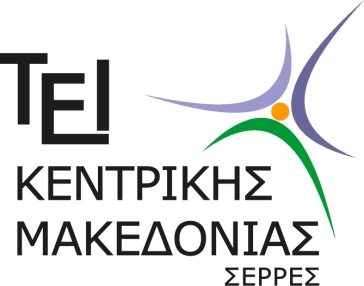 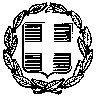 ΕΛΛΗΝΙΚΗ ΔΗΜΟΚΡΑΤΙΑTEΧΝΟΛΟΓΙΚΟ ΕΚΠΑΙΔΕΥΤΙΚΟ ΙΔΡΥΜΑ (Τ.Ε.Ι.) ΚΕΝΤΡΙΚΗΣ ΜΑΚΕΔΟΝΙΑΣΤΕΡΜΑ ΜΑΓΝΗΣΙΑΣ - 62124 ΣΕΡΡΕΣ